(wzór)Załącznik 10 do Regulaminu 	……………………………………………………….(miejscowość i data)DEKLARACJA WYSTAWCY WEKSLA IN BLANCOJako zabezpieczenie należytego wykonania zobowiązań wynikających z Umowy nr ……………………………. z dnia ……………………….. r. o udzielanie wsparcia finansowego na utworzenie i utrzymanie miejsca pracy w ramach Projektu „Wielkopolskie Centrum Ekonomii Solidarnej” realizowanego przez Fundację Pomocy Wzajemnej „Barka” w partnerstwie z Miastem Poznań, w ramach Programu Regionalnego Fundusze Europejskie dla Wielkopolski 2021-2027, współfinansowanego ze środków Europejskiego Funduszu Społecznego Plus (EFS+)/ Funduszu na rzecz Sprawiedliwej Transformacji (FST), w załączeniu składam do dyspozycji Fundacji Pomocy Wzajemnej „Barka” weksel in blanco uzupełniony klauzulą „bez protestu”, podpisany przez osoby upoważnione w imieniu ……………………………………………………………………………….., ul. ……………………………………………………………………….., ……………………………………….., NIP: …………………………., REGON: ……………………………….., zwaną w dalszej części deklaracji „Wystawcą”.Weksel, którego dotyczy niniejsza deklaracja, Fundacja Pomocy Wzajemnej „Barka” ma prawo wypełnić w każdym czasie, na sumę odpowiadającą kwocie przyznanej w „Umowie nr …………………………….” o udzielenie wsparcia finansowego na utworzenie i utrzymanie miejsca pracy wraz z odsetkami jak dla zaległości podatkowych liczonymi od dnia otrzymania dofinansowania, oraz innymi należnościami wynikającymi z wyżej wskazanej „Umowy nr ………………………………”, w tym kosztami dochodzenia należności, w przypadku nie wykonania lub nienależytego wykonania przez Wystawcę zobowiązań wynikających z „Umowy nr ………………………..” oraz we wszystkich innych przypadkach, w których przysługuje Fundacji Pomocy Wzajemnej „Barka” prawo żądania zwrotu całości lub części przyznanego wsparcia finansowego. Fundacja Pomocy Wzajemnej „Barka” ma prawo opatrzyć ten weksel datą i miejscem płatności według swego uznania, zawiadamiając Wystawcę listem poleconym pod niżej wskazanym adresem. List ten powinien być wysłany przynajmniej na 7 dni przed terminem płatności weksla. W takim przypadku Wystawca zapłaci kwotę weksla bez protestu w terminie wyznaczonym w wezwaniu do zapłaty.Jednocześnie zobowiązuję się do pisemnego informowania Fundacji Pomocy Wzajemnej „Barka” o każdej zmianie adresu lub siedziby Wystawcy. W razie niedopełnienia powyższego obowiązku wyrażam zgodę na wysłanie wezwania do zapłaty z weksla pod adresem ostatnio podanym ze skutkiem doręczenia z chwilą dwukrotnego awizowania wezwania do zapłaty. Przyjmuję do wiadomości, że wezwanie do zapłaty z weksla wysłane przez Fundację Pomocy Wzajemnej „Barka” dwukrotnie awizowane przez urząd pocztowy i nie podjęte w terminie, uważa się za doręczone. Niniejszą deklarację wystawiono w 2 jednobrzmiących egzemplarzach, po jednym dla każdej ze stron.Dane osób upoważnionych do wystawienia weksla zostały ustalone na podstawie przedłożonego odpisu KRS, zgodnie z którym do reprezentowania Wystawcy upoważniony jest ………………………………………………………………………………………..……………………..………..…………………………..(czytelny podpis osoby upoważnionej do reprezentacji Wystawcy weksla, pieczątka Wystawcy)Tożsamość osób upoważnionych do zaciągania zobowiązań wekslowych w imieniu Wystawcy weksla została ustalona na podstawie:………………………………..………………....................……[Imię i nazwisko]………… ….……………………………………… [Nazwa, seria i numer dokumentu tożsamości]………………………………..………………....................……[Imię i nazwisko]………… ….……………………………………… [Nazwa, seria i numer dokumentu tożsamości]Potwierdzam własnoręczność złożonego/ych w mojej obecności podpisu/ów Wystawcy na deklaracji i wekslu:………………………………………………………………………………………………...……….....................................................[data, podpis i pieczęć osoby, która sprawdziła tożsamość w/w osoby i w obecności którego złożono w/w podpis](wzór)WEKSEL……………………………………… dnia …………………… 20……….… r.                  na …… ………………                        …zł                                  (miejsce wystawienia)                                            (data wystawienia)…………………………………..........…… zapłaci bezwarunkowo ...............  za ten weksel własny bez protestu                           (termin płatności)na rzecz ……………………………………………………………………                                                                                                                              (remitent)sumę złotych ………………………………………………………………………………………………………………………………………………………………………….                                                            .                                                                                                                                                                                                             (suma wekslowa słownie)Płatny w: ………………………………………………                                                       (miejscowość)                                                                                                                                        Działający w imieniu ………………………. z siedzibą w ………………….: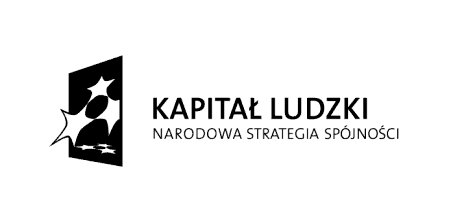                                                                                                                               ……………………………………………… (podpis wystawcy i pieczątka)